Revision tasks for energy and electricity – Year 9 Physics Self StudyTask 1: Watch free Science lessons and/or visit BBC Bitesize and do mind maps for the following subtopics GCSE Science Physics – Energy stores and transfershttps://www.freesciencelessons.co.uk/gcse-physics-paper-1/energy/https://www.bbc.co.uk/bitesize/guides/z8hsrwx/revision/1GCSE Science Physics – Work, Power and Efficiencyhttps://www.bbc.co.uk/bitesize/guides/zp8jtv4/revision/1GCSE Science Physics – Energy and heatinghttps://www.bbc.co.uk/bitesize/guides/z2gjtv4/revision/1GCSE Science Physics – Electric circuits (circuit symbols, current, potential difference and resistance, series and parallel circuits)https://www.freesciencelessons.co.uk/gcse-physics-paper-1/electricity/https://www.bbc.co.uk/bitesize/guides/zpdtv9q/revision/1GCSE Science Physics – Mains electricity (AC and DC current, plugs, power and national grid)https://www.bbc.co.uk/bitesize/guides/z3xv97h/revision/1Task 2: Answer these Energy topic questions using the facts included in the mind maps and the previous revision notes on equations and required practicals:Write down 5 energy stores and 3 energy transfers.Complete the following sentence about energyEnergy cannot be c_____________ or destroyed but can be t____________, stored or dissipated.Write down the equations to calculate the kinetic energy and gravitational potential energyComplete the following sentence with the correct energy storesAs a cyclist accelerates, the _______________________ energy store in the cyclist’s body decreases and the _______________________ energy of the cyclist increases.Write down the equations to calculate power and work doneWhat are the units for energy and power?Which equation is used to calculate efficiency?Write down examples of non-renewable and renewable energy sources Task 3: Answer these Electricity topic questions using the facts included in the mind maps and the previous revision notes on equations and required practicals:What is current? Write down the equation to calculate current using charge and time. What is the unit of current? What do we use to measure current?Write down the equation to calculate potential difference (voltage) using energy and charge. What is the unit of voltage? What do we use to measure voltage?Write down the equation used to calculate resistance. What is the unit of resistance?Write down the differences between a series circuit and parallel circuitFill in the blanks using the words current or potential differenceIn a series circuit, _____________ stays the same all around the circuit but the __________ is shared among the different components. In a parallel circuit, ______________ stays the same across each branch but the ___________ is shared among the branches.Draw the current/potential difference graphs for a resistor, filament lamp and diodeExplain how the resistance of a thermistor changes with temperature.Explain how the resistance of a LDR changes with the light intensity.What is a frequency and voltage of mains electricity? Is it AC or DC?What is the national grid?Task 4: Experimental investigation1. A student wants to investigate how the current through a filament lamp affects its resistance.(a)     Use the circuit symbols in the boxes to draw a circuit diagram that she could use.(2)(b)     Describe how the student could use her circuit to investigate how the current through a filament lamp affects its resistance. 					(4 marks)2. You have been asked to find out the best material for insulating a hot water tank. You have three materials: aluminium foil, cotton wool and expanded polystyrene. Describe an experiment to compare the effectiveness of these materials.Include in your description the way you would use your results to decide the most effective material.											(6 marks)Task 5: Extended answer questionState and explain the advantages and disadvantages of using nuclear power stations to produce electricity 									(5 marks)Task 6: Extended writing with researchResearch and write about how fossil fuels contribute to climate change.12 V batteryvariable
resistorfilament
lampvoltmeterammeter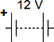 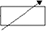 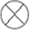 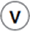 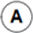 